   ПОСТАНОВЛЕНИЕ                                                                                                    JÖП	с. Новый Бельтир	О Внесении дополнений в Постановление от 17.10.2016 года №59 «Об утверждении административного регламента по предоставлению муниципальной услуги «Разъяснения по вопросам применения законодательства о местных налогах и сборах»»В целях повышения качества предоставления муниципальных услуг на территории муниципального образования Бельтирское сельское поселение, руководствуясь Федеральным законом от 24.11.1995 года №181-ФЗ «О социальной защите инвалидов в Российской Федерации» ПОСТАНАВЛЯЕТ:1. Внести в административный регламент утвержденный постановлением № 59 от 17 октября 2016 года  «Разъяснения по вопросам применения законодательства о местных налогах и сборах» следующие дополнения: Раздел 2 дополнить пунктом 2.15. следующего содержания:
Типовое требование к обеспечению условий доступности для инвалидов муниципальных услуг.
Орган ответственный за предоставление муниципальной услуги обеспечивает инвалидам:
условия для беспрепятственного доступа к объекту (зданию, помещению), в котором предоставляется услуга, а также для беспрепятственного пользования транспортом, средствами связи и информации; возможность самостоятельного передвижения по территории, на которой расположены объекты (здания, помещения), в которых предоставляются услуги, а также входа в такие объекты и выхода из них, посадки в транспортное средство и высадки из него, в том числе с использованием кресла-коляски;сопровождение инвалидов, имеющих стойкие расстройства функции зрения и самостоятельного передвижения;
надлежащее размещение оборудования и носителей информации, необходимых для обеспечения беспрепятственного доступа инвалидов к объектам (зданиям, помещениям), в которых предоставляются услуги, и к услугам с учетом ограничений их жизнедеятельности;
дублирование необходимой для инвалидов звуковой и зрительной информации, а также надписей, знаков и иной текстовой и графической информации знаками, выполненными рельефно-точечным шрифтом Брайля; допуск сурдопереводчика и тифлосурдопереводчика;допуск собаки-проводника при наличии документа, подтверждающего ее специальное обучение, на объекты (здания, помещения), в которых предоставляются услуги;оказание инвалидам помощи в преодолении барьеров, мешающих получению ими услуг наравне с другими лицами;выделение на автостоянке не менее 10 % мест для парковки автомобилей инвалидами и соблюдение порядка их использования.2. Контроль за исполнением настоящего Постановления оставляю за собой.Глава Бельтирского сельского поселенияКош-Агачского района Республики Алтай                                                               А.Л.ТахановРОССИЙСКАЯ ФЕДЕРАЦИЯ РЕСПУБЛИКА  АЛТАЙКОШ-АГАЧСКИЙ РАЙОНСЕЛЬСКАЯ АДМИНИСТРАЦИЯБЕЛЬТИРСКОГО  СЕЛЬСКОГО ПОСЕЛЕНИЯ649789, с. Новый Бельтир ул. Центральная, 2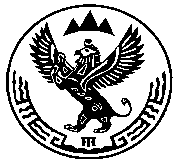 РОССИЯ ФЕДЕРАЦИЯЗЫАЛТАЙ РЕСПУБЛИКАКОШ-АГАЧ АЙМАКБЕЛТИР  JУРТ JEЗЕЕЗИНИН АДМИНИСТРАЦИЯЗЫ649789, Jаны Белтир jЦентральная ором, 2от“12”июля2017г.. №32